Publicado en Madrid el 17/01/2019 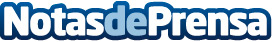 Lo que se lleva estas Rebajas con NACLas tendencias, no entienden de precio y, por ello, estos son los must de esta temporada de 'sales' de las tiendas multimarca NACDatos de contacto:Luis913 106 989Nota de prensa publicada en: https://www.notasdeprensa.es/lo-que-se-lleva-estas-rebajas-con-nac_1 Categorias: Nacional Moda Sociedad Consumo http://www.notasdeprensa.es